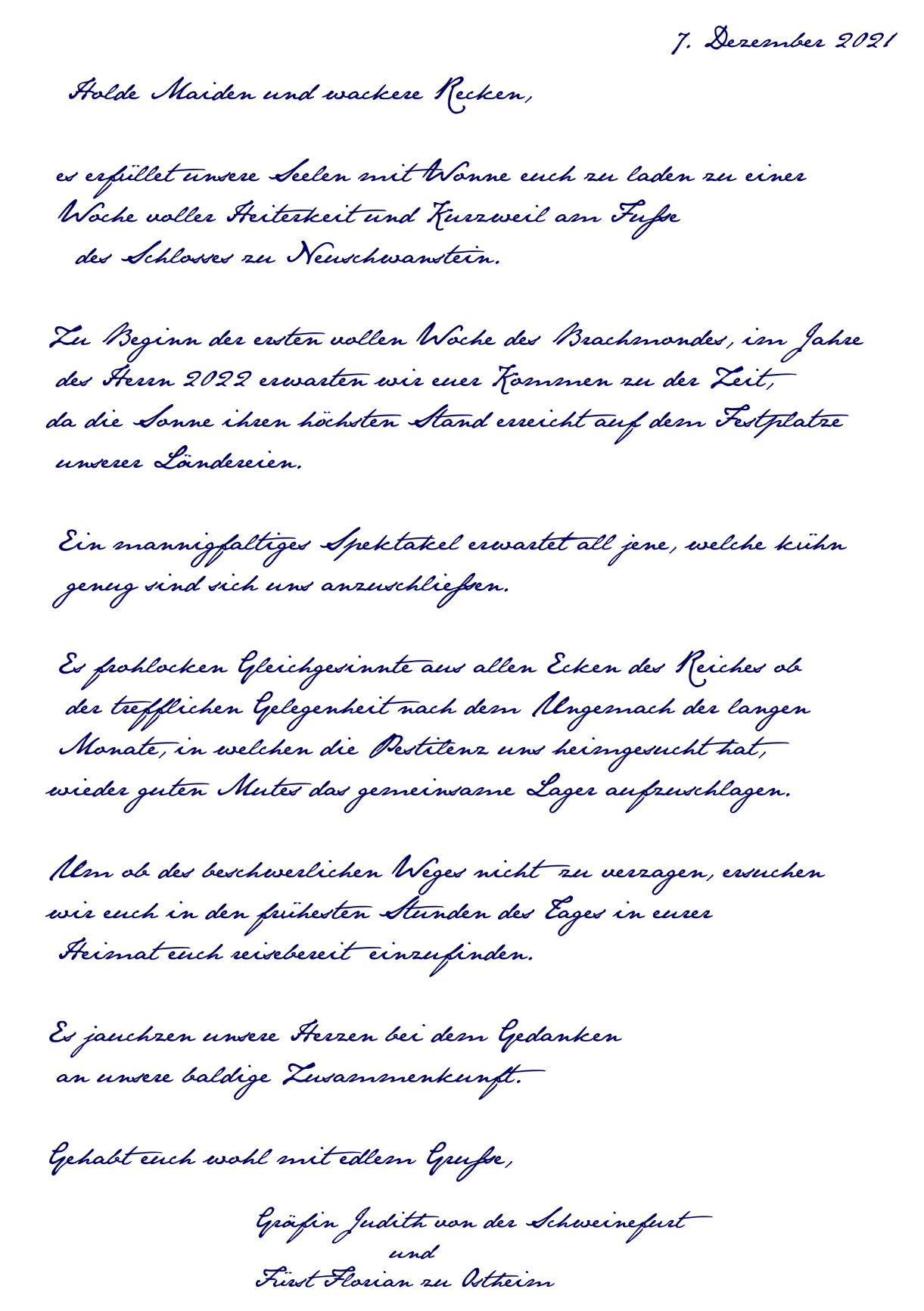 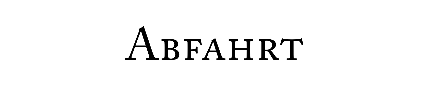 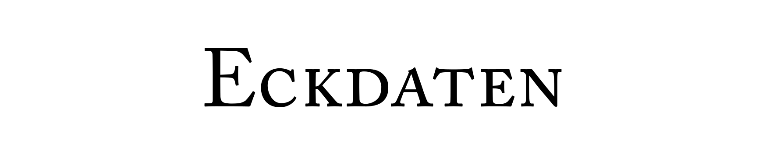 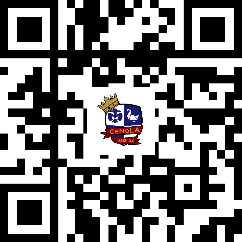 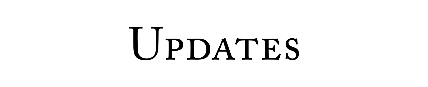 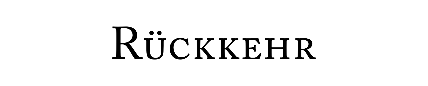 4. Juni 2022, x:xx Uhr Treffpunkt Parkplatz xxx in xxxx. Juni 2022, x:xx UhrParkplatz xx in xxx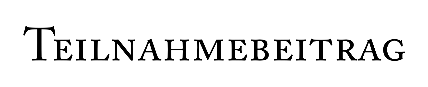 Anmeldeschluss ist der 13.02.2022
Bitte bis dahin auch den Teilnahmebeitrag in Höhe von XXX €
auf folgendes Konto überweisen:
Pfadfinder Musterstadt
Musterbank Musterstadt
IBAN: XXXXXXXXXXX
BIC: XXXXXX
Verwendungszweck: Name, Vorname, BeziLa2022Anmeldeschluss ist der 13.02.2022
Bitte bis dahin auch den Teilnahmebeitrag in Höhe von XXX €
auf folgendes Konto überweisen:
Pfadfinder Musterstadt
Musterbank Musterstadt
IBAN: XXXXXXXXXXX
BIC: XXXXXX
Verwendungszweck: Name, Vorname, BeziLa2022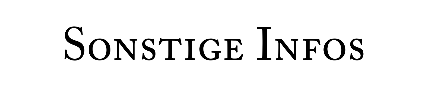 z.B. Kontaktpersonen bei Fragen im stamm etc.z.B. Kontaktpersonen bei Fragen im stamm etc.